Туристско-экскурсионная фирма «Хостинский отдых» приглашает Вас на  экскурсии !!!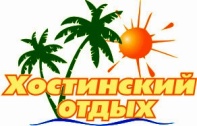 Экскурсия состоится в любую погоду! Заказ экскурсий по тел.  8(918)504-25-45 ВераНаименованиемаршрутаДнинеделиВремяотправления (+- 10 мин)ЦенапутевкиДополнительные  расходы (Руб.)  (взрослый/детский)НЕ ВКЛЮЧЕНЫ В СТОИМОСТЬ ПУТЕВКИпродолжительность  Абхазия-страна души!Гагра - Пицунда –Новый Афон(монастырь+пещера)                                                          Среда, суббота, воскресенье07-302001200+100 Лыхны +50дегустац+30стр. Дети до 7 лет бесплат. с местом 700 с 7-12лет 100012чСухум+Гагра+Пицунда+ АфонСреда07-302001280+30 страховка. 11ч«Абхазия по святым местам»Воскресен.07-302001500+30 страховка.11чКрасная Поляна + Олимпийский парк Ежедневно09-30600к/д «Роза Хутор» 950700 (дети с 7 до 15 лет)к/д«Горная карусель»800/600(дети с 6 до 15лет),500 (льготный старше 60)   к/д «Лаура» 850/550 (дети с 7 до 15л.)+ 80  (дети до 10 л. беспл) эко сбор, мин.источник+ 150-гольфкары в олимп. парке8-9ч Красная Поляна + Олимпийский ПаркЕжедневно12-30600к/д «Роза Хутор» 950700 (дети с 7 до 15 лет)к/д«Горная карусель»800/600(дети с 6 до 15лет),500 (льготный старше 60)   к/д «Лаура» 850/550 (дети с 7 до 15л.)+ 80  (дети до 10 л. беспл) эко сбор, мин.источник+ 150-гольфкары в олимп. парке8-9чВечерний Олимпийский парк  Среда, суббота, воскресенье16-50500150-гольфкарыЭкскурсия с посещением автодрома + 150 руб. (вход в Автодром)5ч33 Водопада + ШОУСуббота11-30700550/ 470 дети c 7 до 10 лет. концерт, переправа, экол. сбор на водопадах+300-350 обед по желанию10ч33 Водопада ЧетвергВоскресенье12-30700350/  270 – дети с 7 до 10 лет переправа+эк.сбор8ч33 водопад + волконский дольменВоскресенье9-20700270 переправа, музей +160 экологич. сбор9чАкваЛооЧетверг,Воскресенье12-20500800 Аквапарк, дети до 7 лет - бесплатно9 чАХУН  + Агурское ущельеВторник 14-3055080 вход на башню, до 10 лет бесплатно                         + 80 экологический сбор в агурском ущелье5чДача Сталина + Агурское ущелье(по набору групп)Четверг14-30550200/400 (иностранцы) экск-я по даче + 80 экосбор в ущелье5 чОбзорная по Сочи Аквариум (Мацеста)+гора Ахун+парк «Ривьера» + Дегустацион.залСреда,СубботаВоскресенье14-30550Дегустация -100 руб. 400/200 дети с 7 до 12 лет вход в аквариум+80 руб вход на башню5чЖенский МонастырьВоскресенье 13-30500---4чВоронцовские пещеры ВторникСуббота14-30600350/200 дети с 7 до 12 лет вход в пещеру +100 экологический сбор. до 7 лет бесплатно.4чПасека ГамзатаСуббота14-30500250-экскурсия по пасеке,дегустация,300-обед(по желанию)4чФорелевое хозяйство + шоу стеклодувовСуббота14-30500150/70 дети с7 до 12 лет экск. форелев хоз-во  + 200/100 дети с 7 до 12 лет шоу стеклодувов4чСочи –Дендрарий Воскресенье  14-30500Вход в парк  300/270 дети4чSkyParkПятница14-30500550-посещение с проходом по мосту, 5000 – прыжок (69 м),9000 – прыжок (200м)4,5 чКатание на лыжах(группа от 5 человек)Ежедневно8-0017-00800Ски-пасс9ч5ч